Objetivo: Informar a los empleados como lograr una postura corporal neutra en sus estaciones laborales para evitar MSD de largo plazo y para alentar la ergonomía saludable
Si bien no hay una sola postura o configuración que funcione para todo el mundo, el tener en mente los principios de una postura corporal neutral al momento de configurar su estación laboral y durante el trabajo aumentarán su nivel de comodidad y reducirá en gran manera el riesgo de trastornos musculoesqueléticos (MSD). La postura corporal neutra es una posición natural y cómoda en donde las articulaciones, los músculos y los tejidos conectivos como los tendones y el sistema esquelético están alineados. Lineamientos de la postura Si está parado, alinee sus orejas, hombros, caderas, rodillas y tobillos.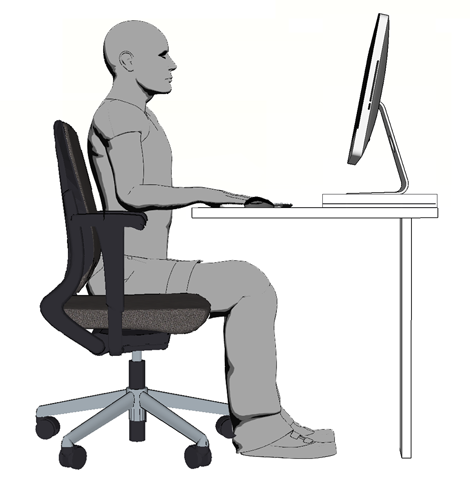 Se está sentado en un escritorio, ajuste su asiento, su monitor (si se puede) y cualquier artículo que use para poder cumplir con las siguientes condiciones:Sus pies están totalmente apoyados en el piso.Sus rodillas están flexionadas en un ángulo de 90° o superior.Sus muslos están horizontales al piso y en un ángulo recto con sus caderas.Sus brazos y antebrazos se encuentran en ángulos rectos.Sus muñecas deben estar en línea recta con los antebrazos, no estar dobladas vertical u horizontalmente. Sus codos deben colgar cerca de su cuerpo. Sus hombros deben estar relajados. Su cabeza debe estar alineada con el torso o ligeramente inclinada hacia adelante, no doblada hacia atrás o torcida a un costado.   Además de adoptar una posición neutral, interrumpa las tareas y estire regularmente. Organization:Date: Este formulario deja constancia de que la capacitación que se ha detallado aquí se presentó a los participantes enumerados. Al firmar el presente formulario, cada participante reconoce haber recibido la capacitación.Organización: 							Fecha: 									          Instructor: 					Firma del instructor: 									Participantes de la clase:Nombre:			Firma:				 Fecha:				Nombre:			Firma:				 Fecha:				Nombre:			Firma:				 Fecha:				Nombre:			Firma:				 Fecha:				Nombre:			Firma:				 Fecha:				Nombre:			Firma:				 Fecha:				Nombre:			Firma:				 Fecha:				Nombre:			Firma:				 Fecha:				Nombre:			Firma:				 Fecha:				Nombre:			Firma:				 Fecha:				Nombre:			Firma:				 Fecha:				Nombre:			Firma:				 Fecha:				Nombre:			Firma:				 Fecha:				Nombre:			Firma:				 Fecha:				Nombre:			Firma:				 Fecha:				